Annual Learning & Teaching Network Event 2017Evidence for Enhancement:Improving the Student ExperienceWednesday 29th November 14:00-16:30Linklater Rooms, King’s College, Old Aberdeen13:45 – 14:00Registration & Refreshments 14:00 – 14:10Welcome & IntroductionProfessor Kath Shennan, Dean for Quality Assurance and Enhancement14:10 – 15:00Keynote Presentation:  Dr Anne Tierney, FHEA, MSc, MEdEngaging with Educational Research: Five Ideas from the Literature to Improve Your Practice  This presentation will explore pedagogic research and theory associated with engaging teaching in order to enhance the student learning experience. Taking inspiration from the new QAA Scotland Enhancement Theme, Evidence for Enhancement: Improving the Student Experience, we will examine five examples of evidence from researchers and practitioners, and explore why it matters for HE educators to engage with pedagogy in addition to their own subject discipline. The session will conclude by exploring why these types of evidence-based practices are effective in improving student learning. 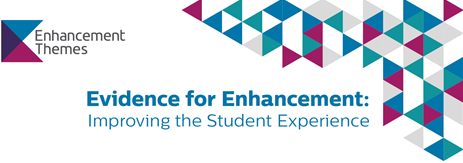 Keynote BiographyDr Anne Tierney is currently a Lecturer in the Department of Learning and Teaching Enhancement at Edinburgh Napier University, where she is Programme Leader for the online MSc in Blended and Online Education. She also teaches on the Postgraduate Certificate of Learning, Teaching and Assessment Practice. Previously she was a Senior University Teacher at the University of Glasgow, where she was part of the Year 1 Biology Teaching Team. Her current research interests are on Teaching-Focused Academics, how they are affected by the Research Excellence and Teaching Excellence Frameworks (REF & TEF), and how they can keep their disciplinary skills up to date, despite no longer being research-active.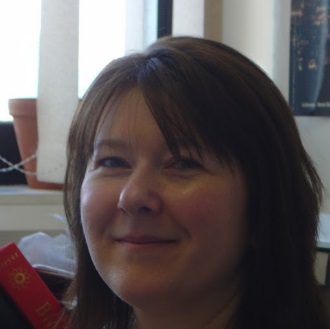 15:00 – 15:30Poster Presentations: Tea/Coffee & Cake15:30 – 16:30Parallel SessionsGroup ANear Linklater RoomFacilitated by Dr Andy Yule,School of Biological Sciences/Centre for Academic Development Effective Course Co-ordination: Ten Top Tips for Terrific TeachingDr Paul Bishop, School of Psychology; Dr Agni Connor, School of Language, Literature, Music & Visual Culture; Dr Stuart Durkin, School of Social Science, Dr Joy Perkins, Centre for Academic Development and Dr John Barrow, School of Medicine, Medical Sciences & NutritionThere is little research into the role of the Course Co-ordinator which is surprising given that academic courses are central to the student learning experience. Many Lecturers and Professors co-ordinate courses and they are also significant within the National Student Survey (NSS) as results influence national league tables. Drawing upon experiences of Course Co-ordinators from across the University, this interactive session will explore the key characteristics of what makes an effective course from a staff perspective.Group B FarLinklaterRoomFacilitated by Dr Vasilis Louca, School of Biological SciencesInsights from SurveysDr Colin Calder, Senior Adviser, Centre for Academic DevelopmentStudents provide a multitude of rich data from a range of core surveys delivered by or in partnership with the University of Aberdeen. These data, including the National Student Survey (NSS), HEA surveys, and the JISC digital trackers, all are primarily used for institutional enhancement purposes, but they also provide useful insights in a range of contexts including pedagogical research. This workshop will explore these data through participant discussion of a range of quantitative and qualitative analyses.